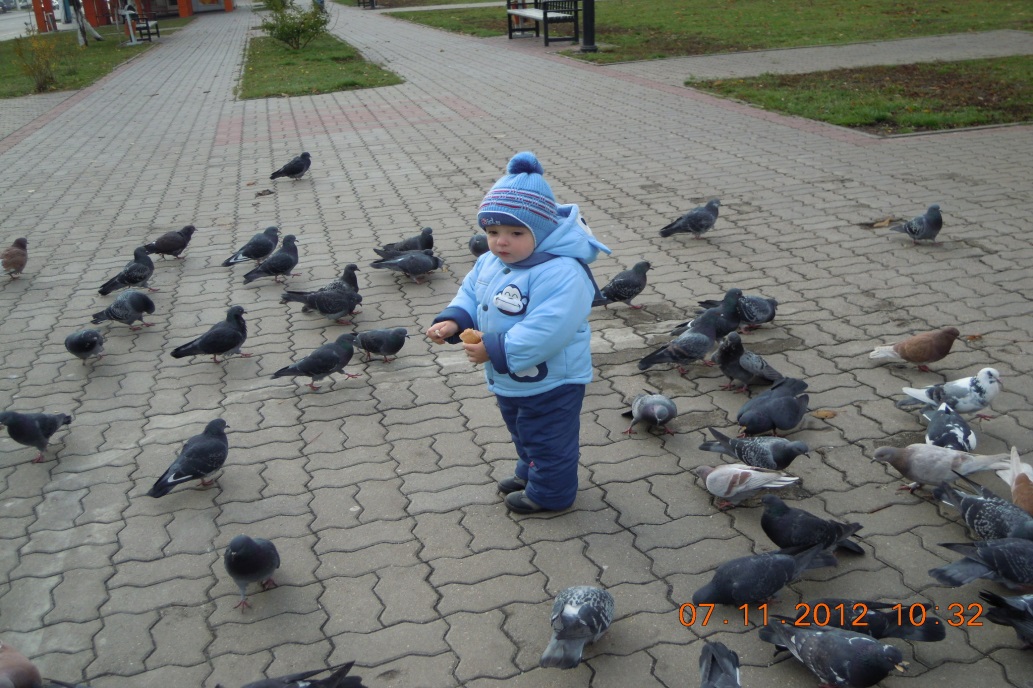 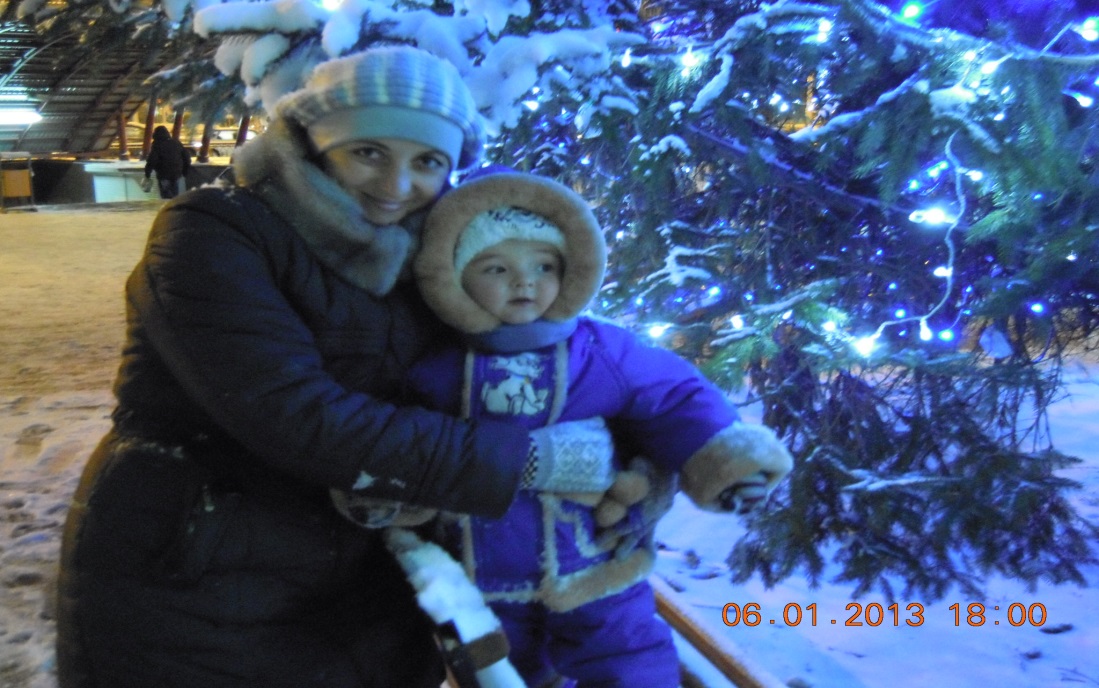 Яркие примеры семейных традиций- забота, желание быть вместе, милые ритуалы, готовность прийти на помощь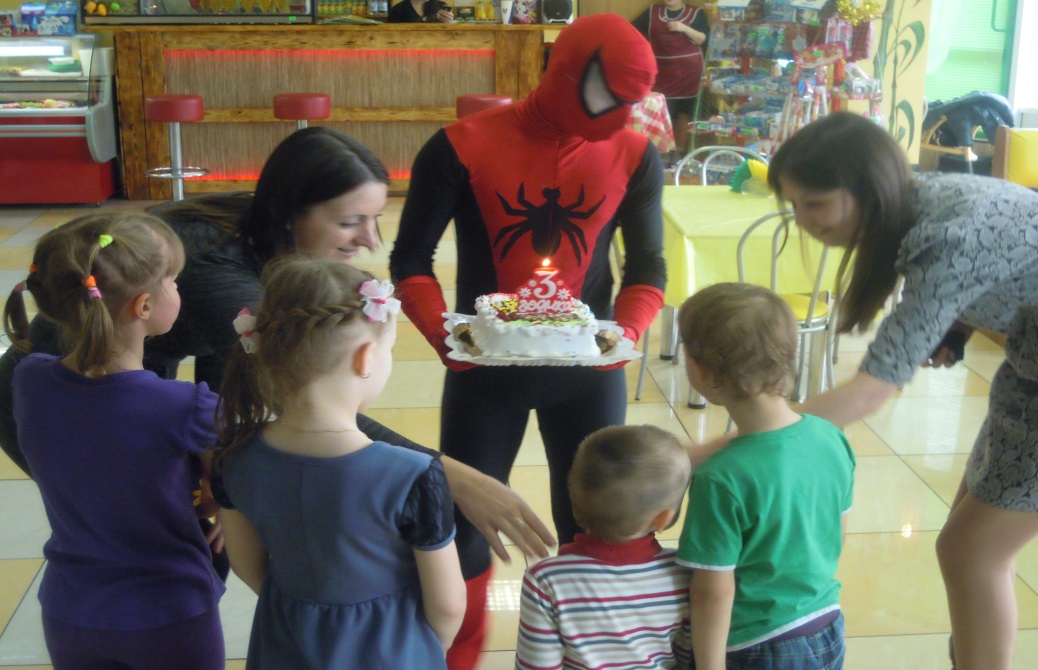 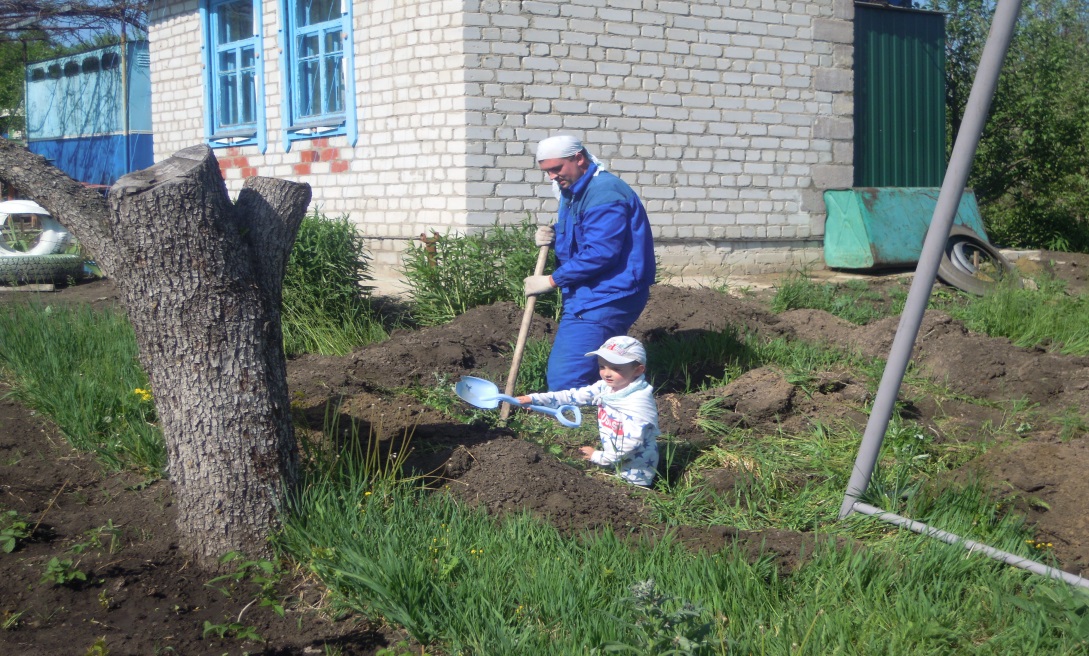 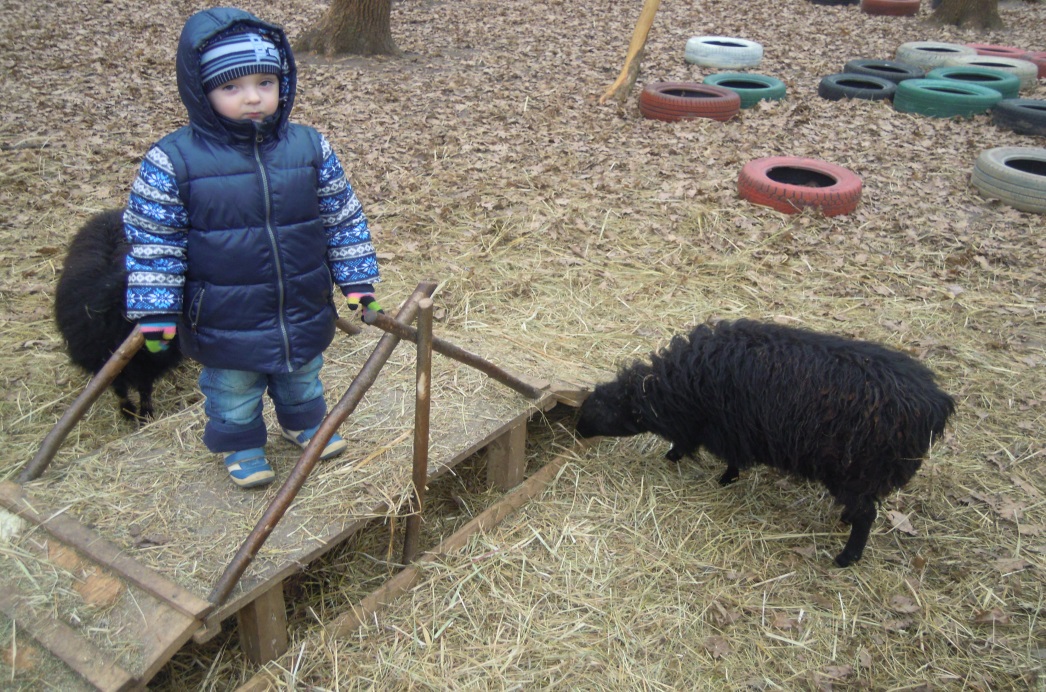 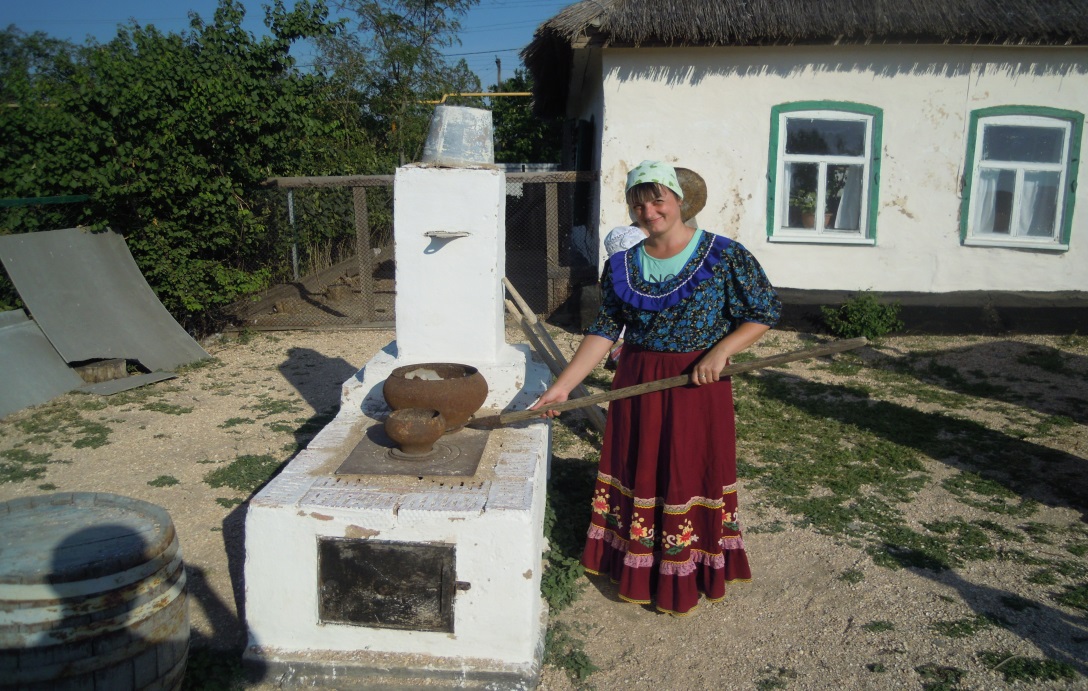 Традиция трудового воспитания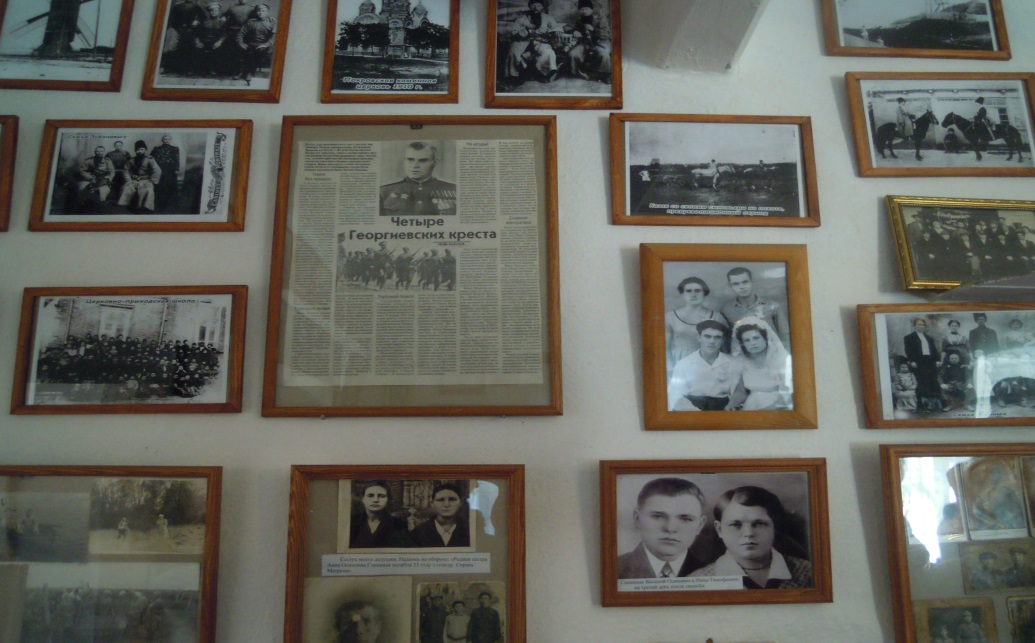 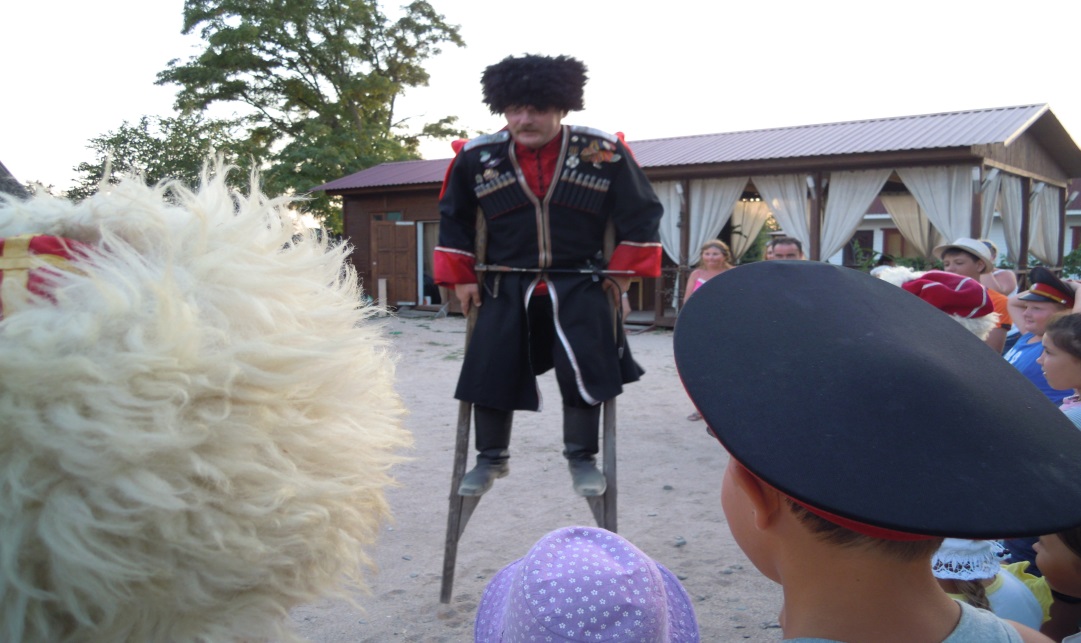 Существует традиция собирать и хранить семейные фотография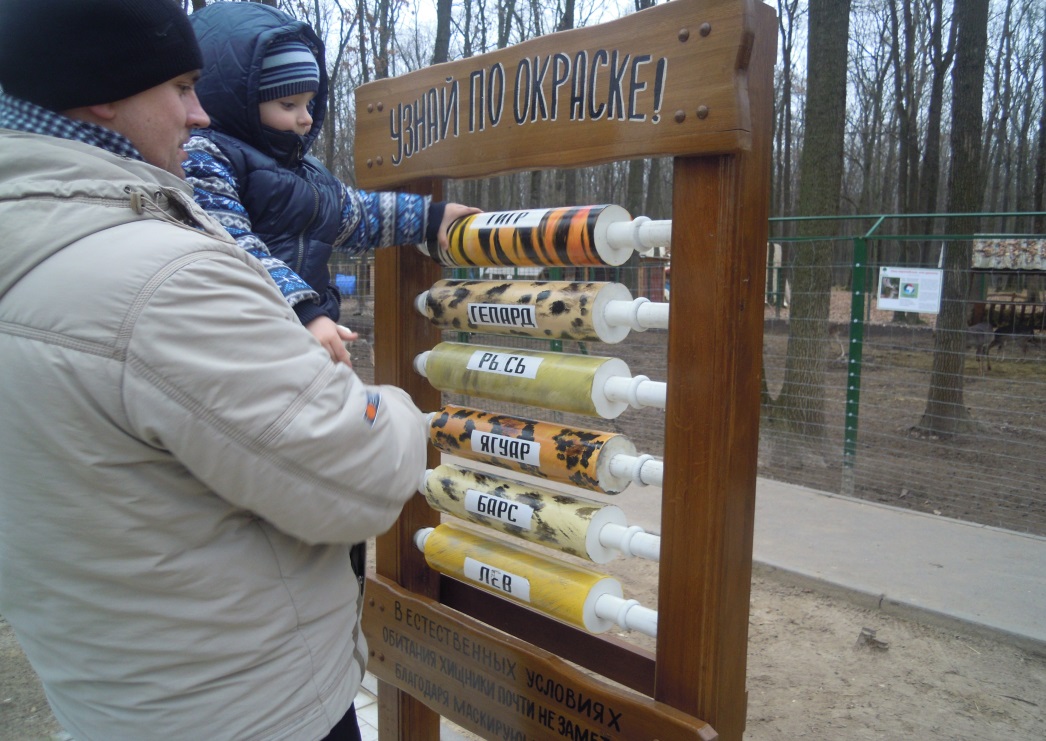 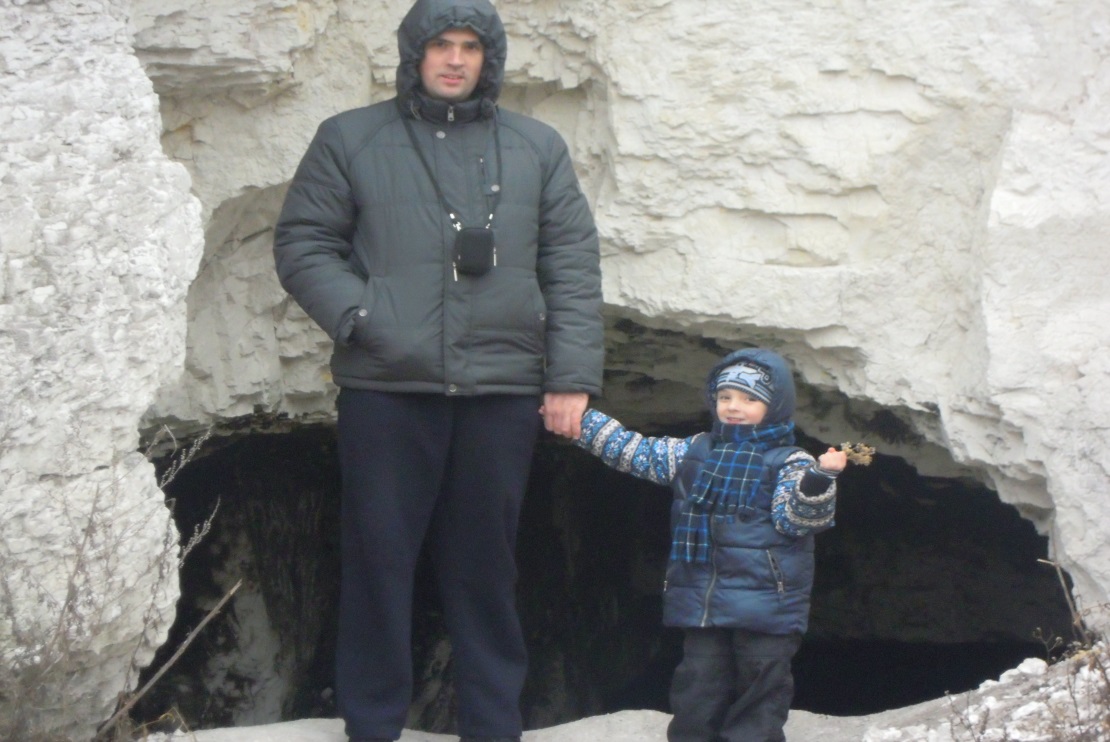 С папой интересно и познавательно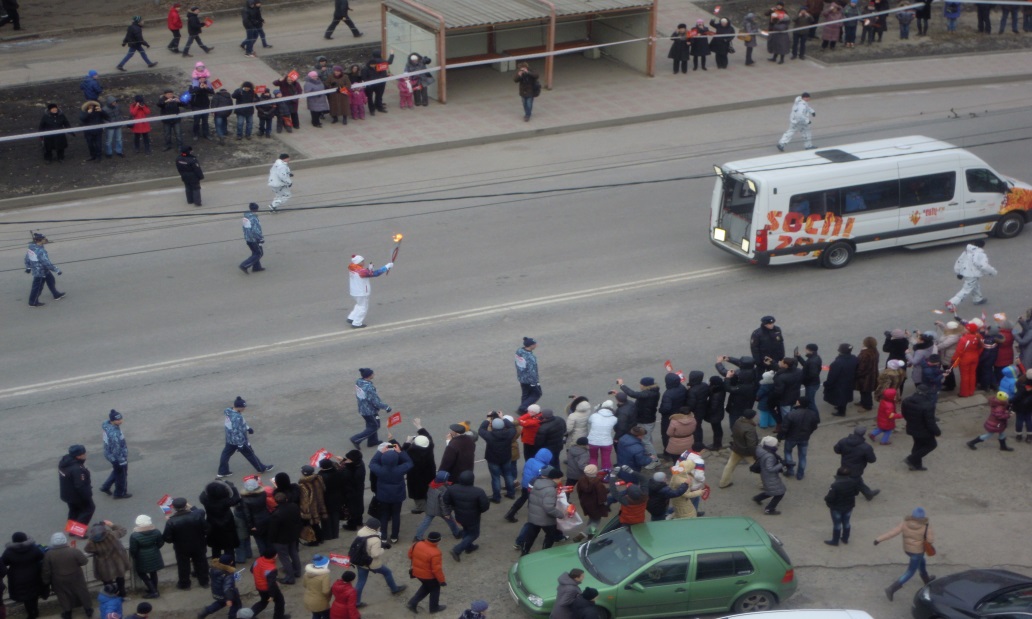 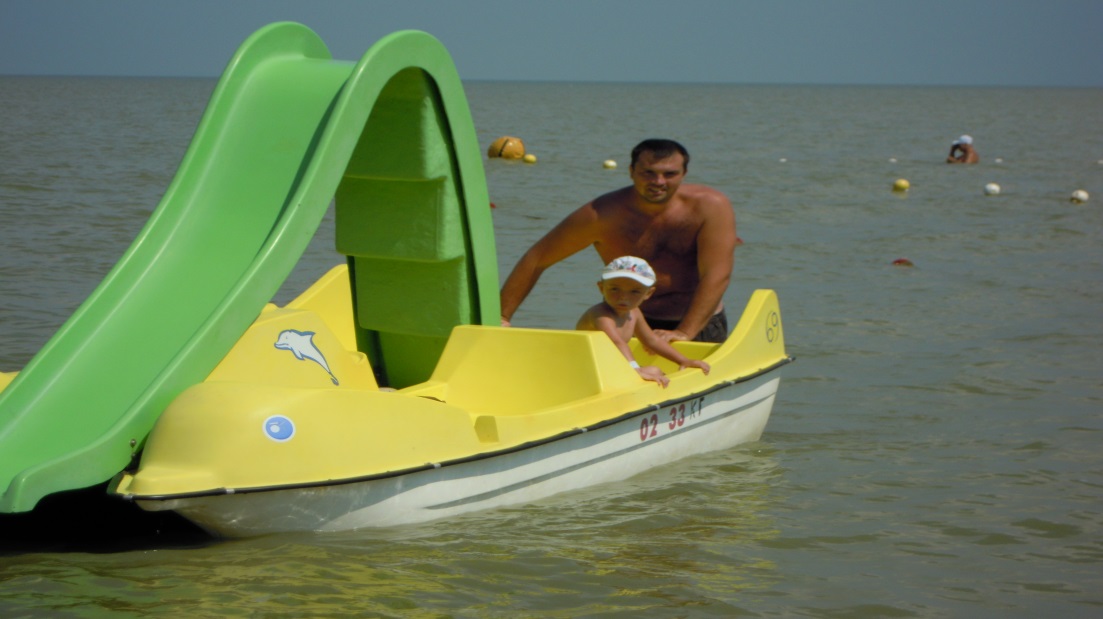 Спорт в семье очень важен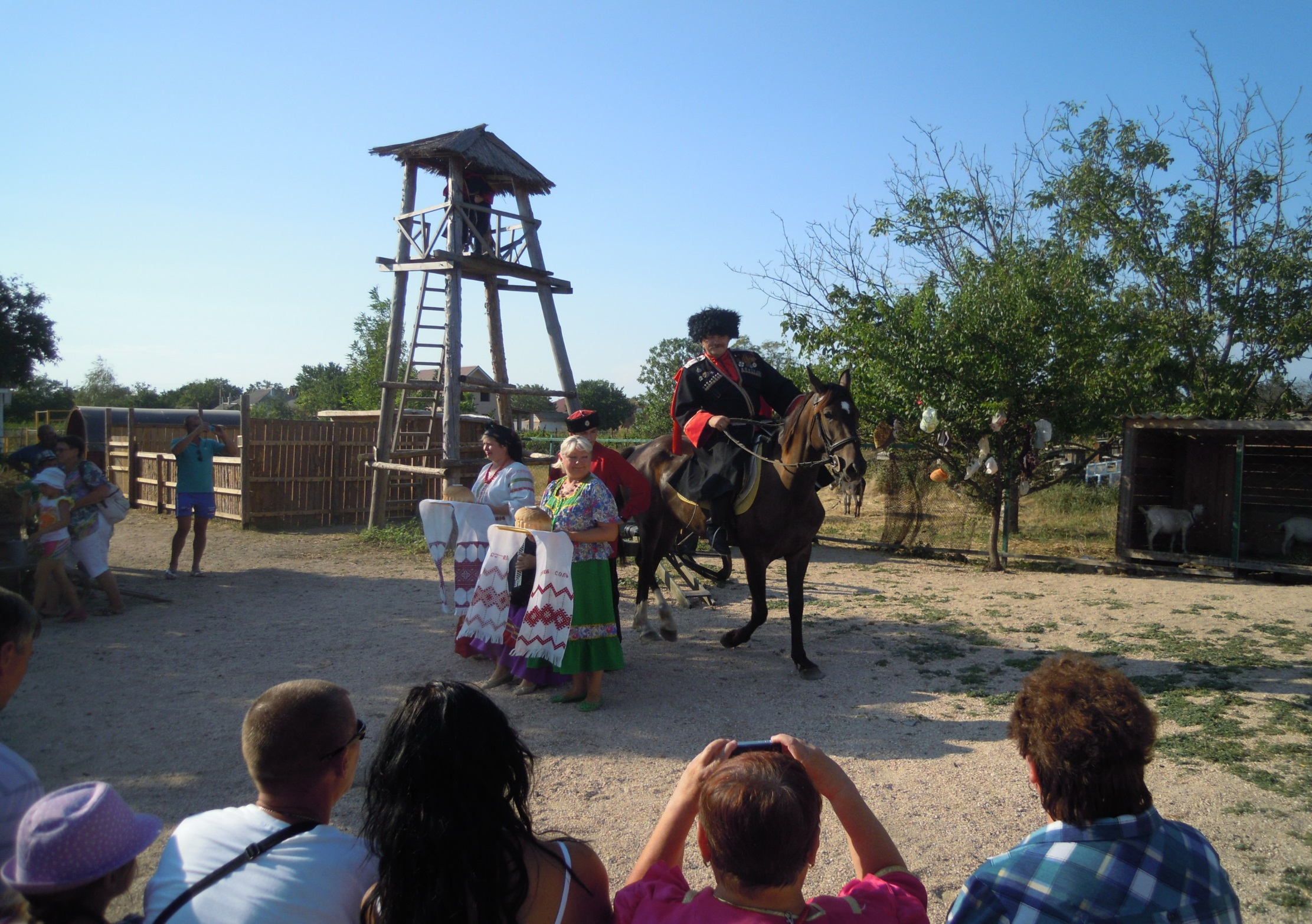 Семья Дутовы-семейные традиции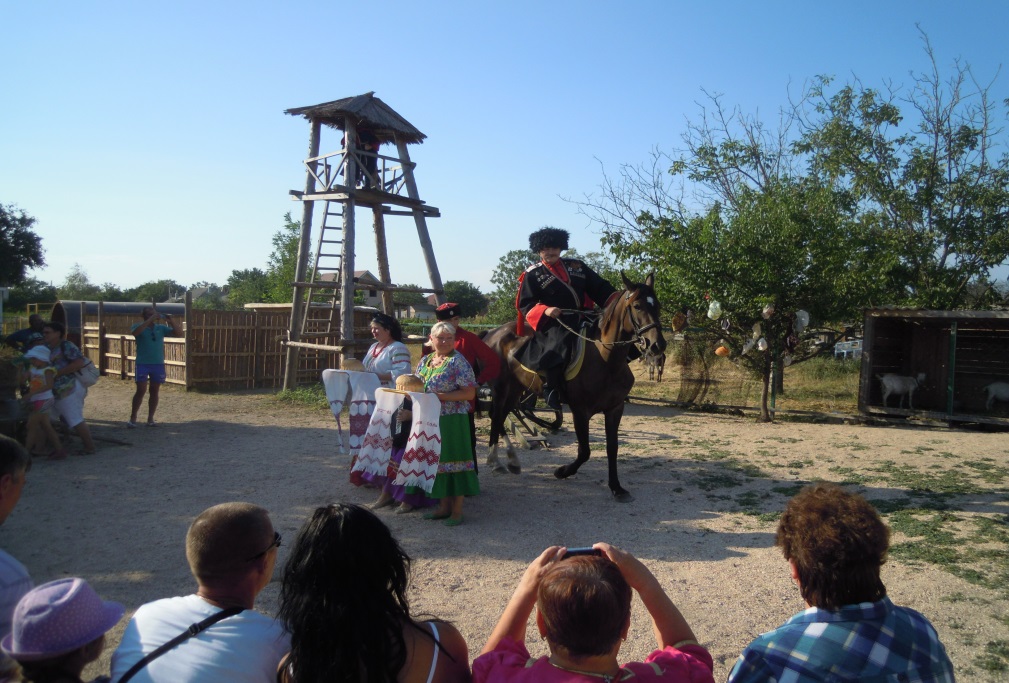 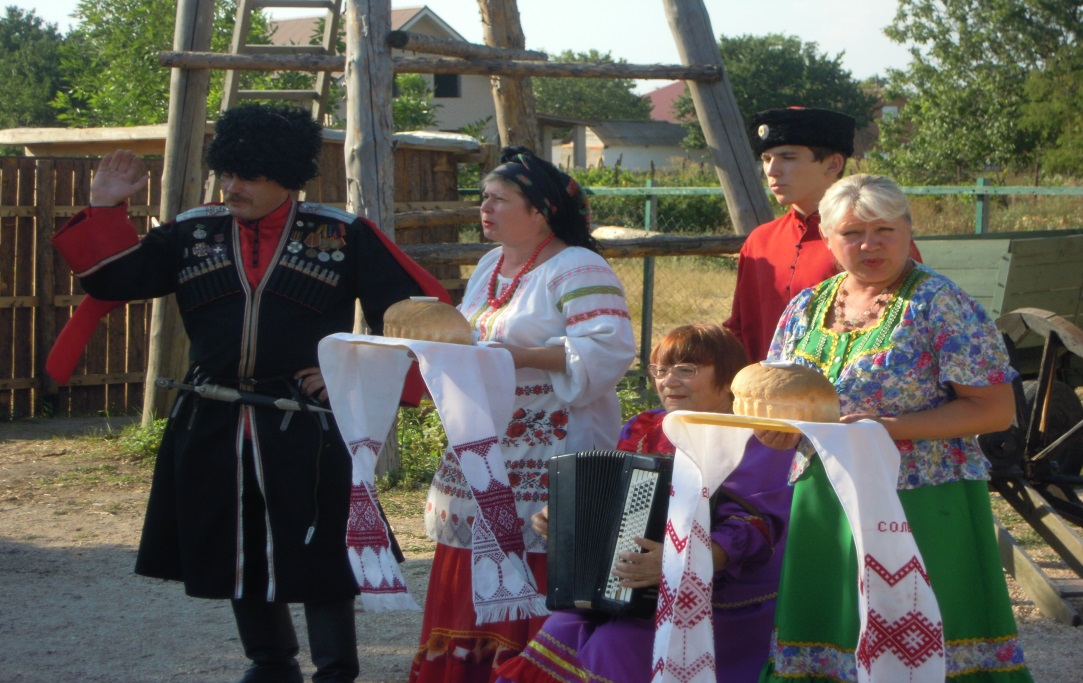 Обычаи, которые передаются из поколения в поколение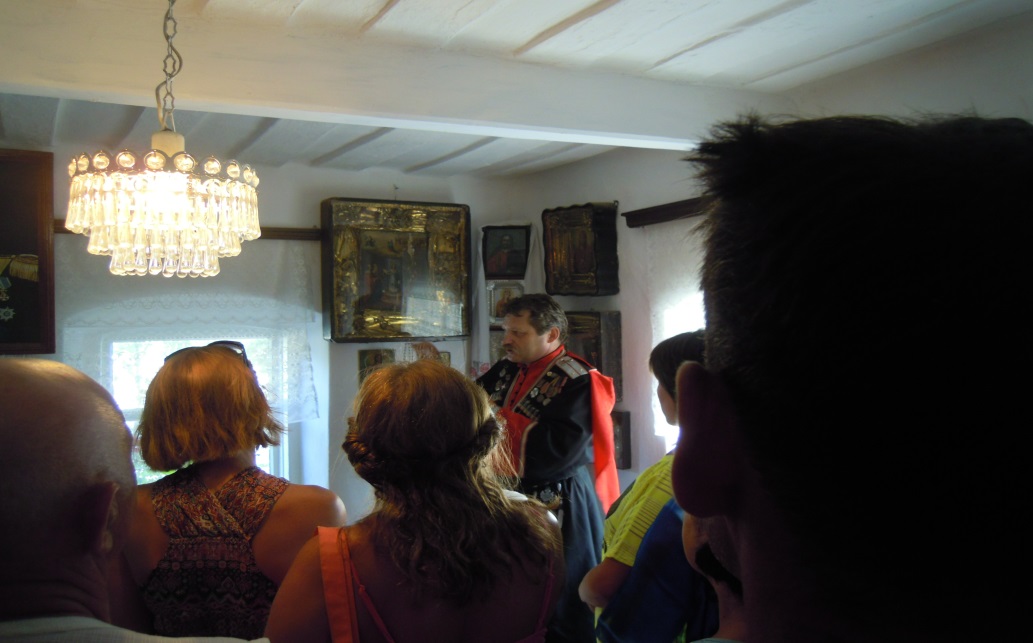 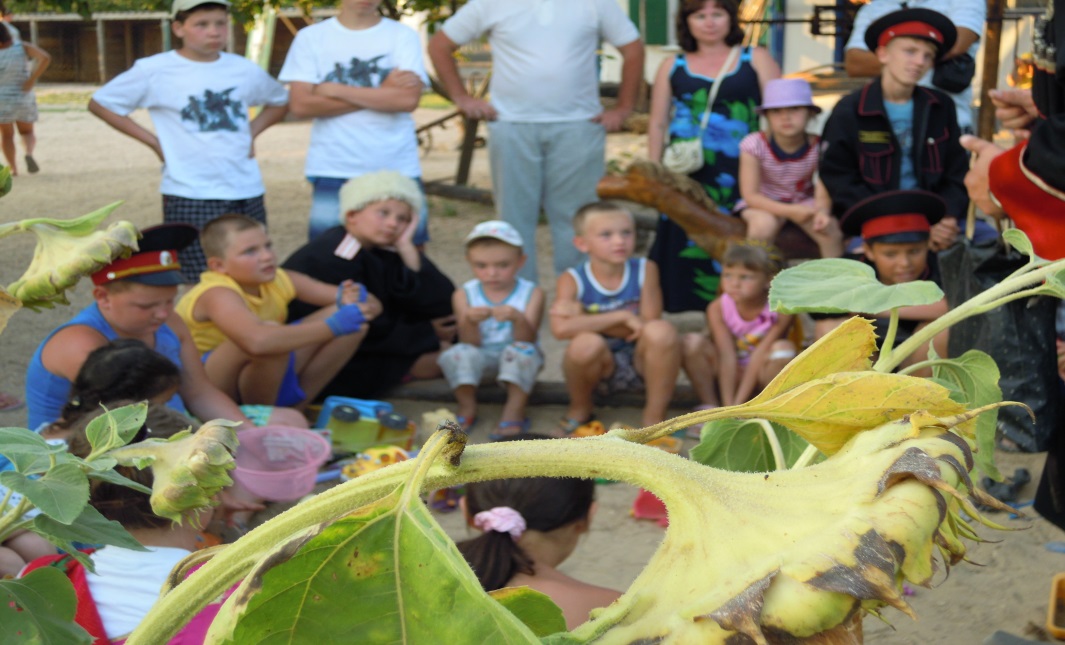 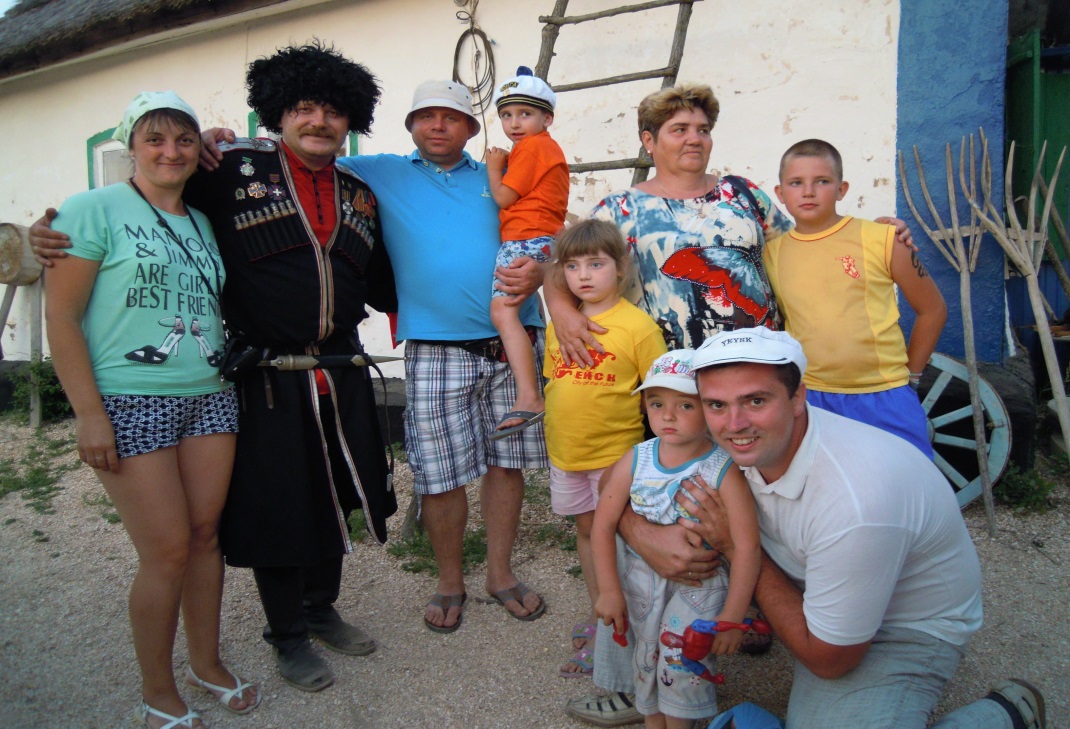 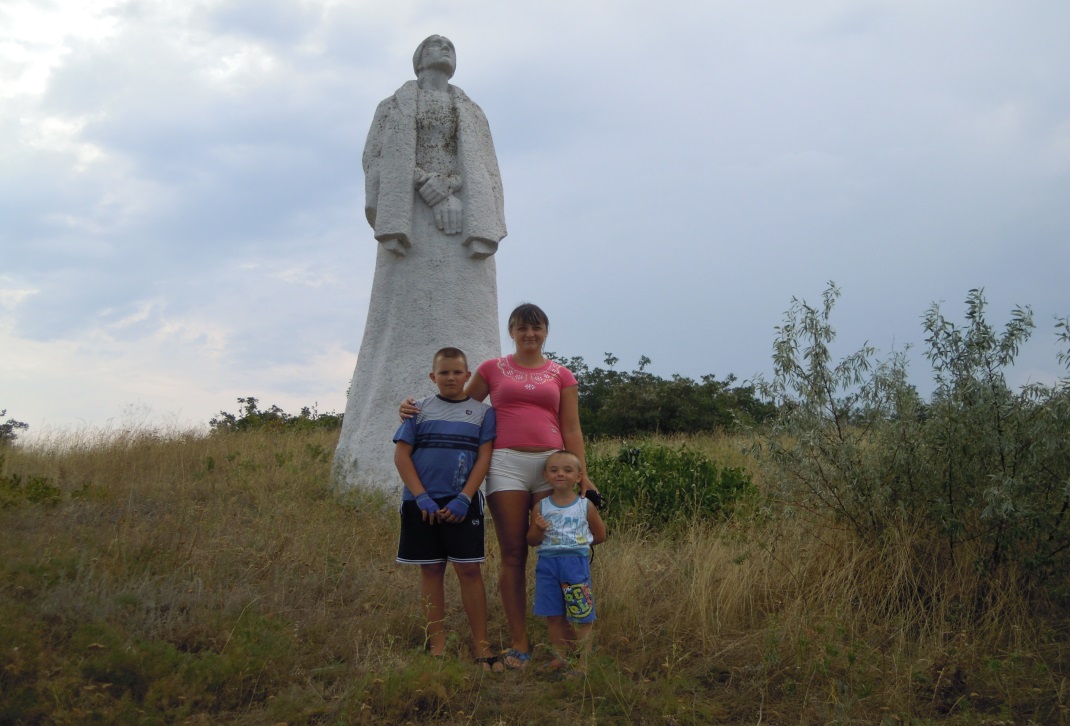 Духовные ценности семьи, история, обряды объединяют, делают семью крепче и сильнее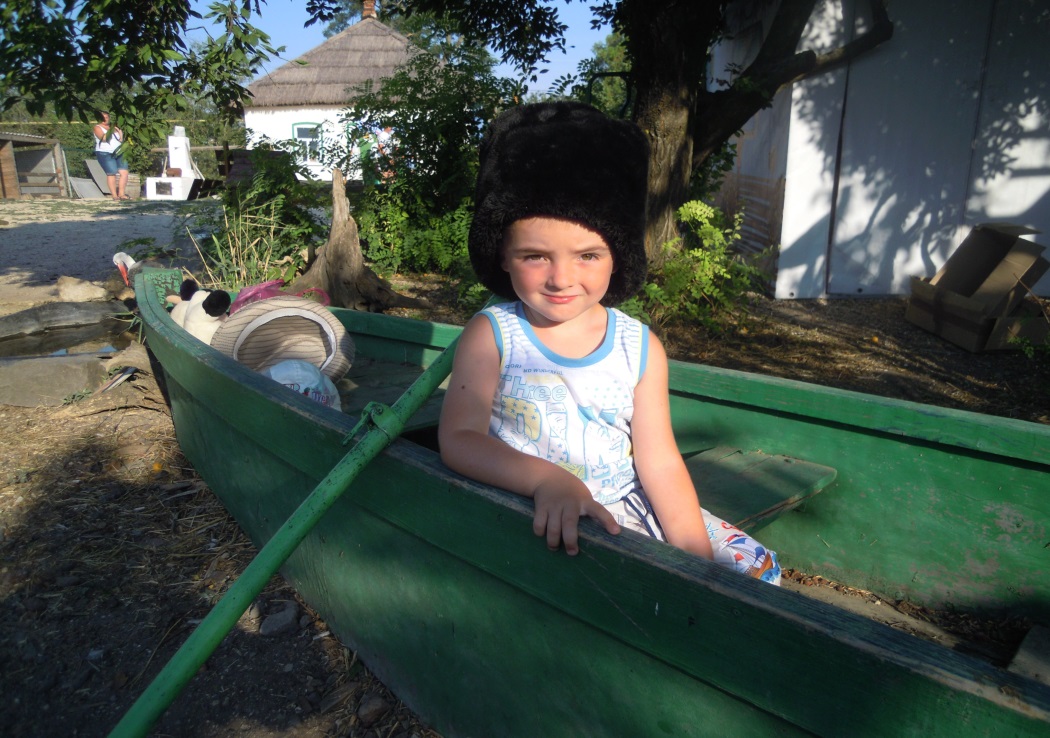 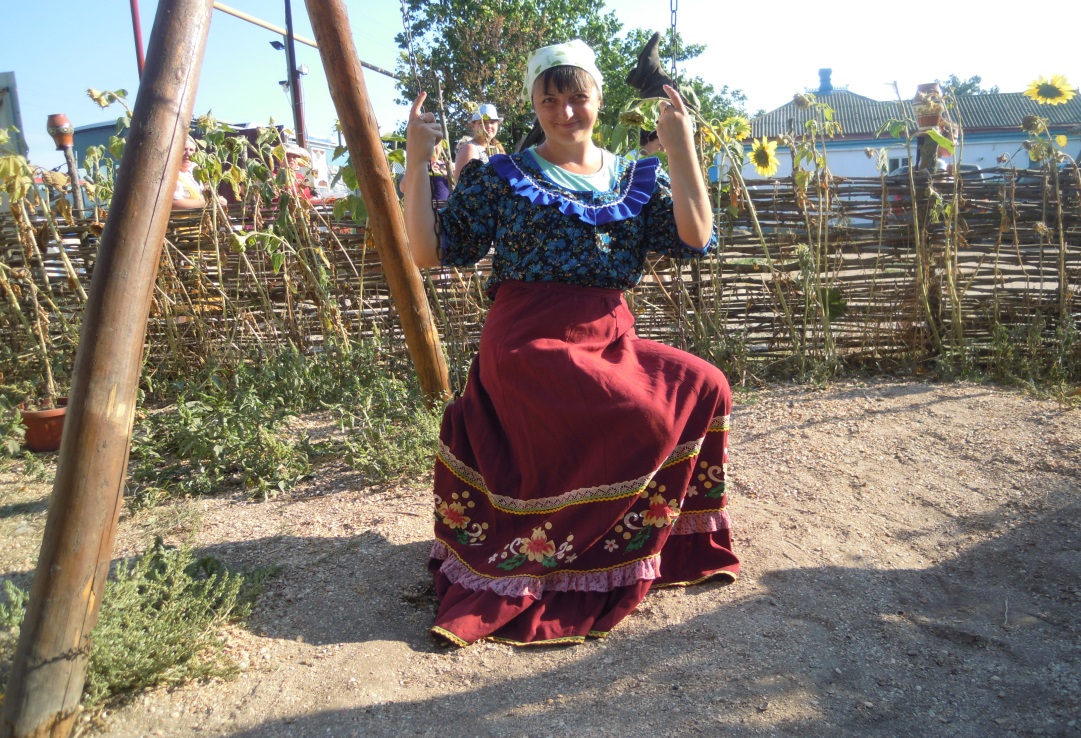 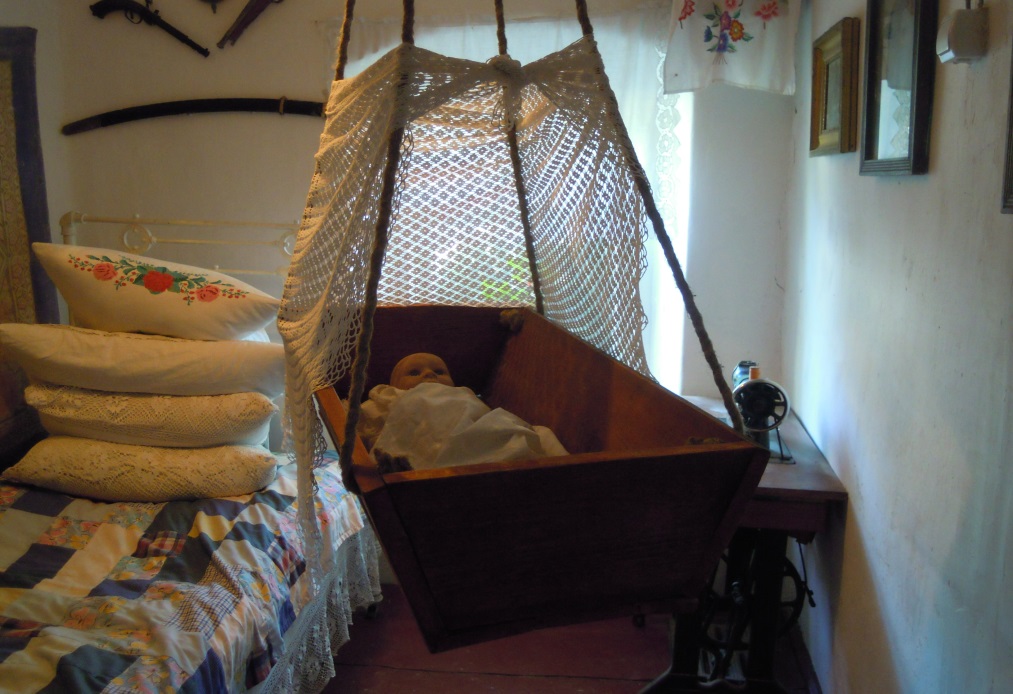 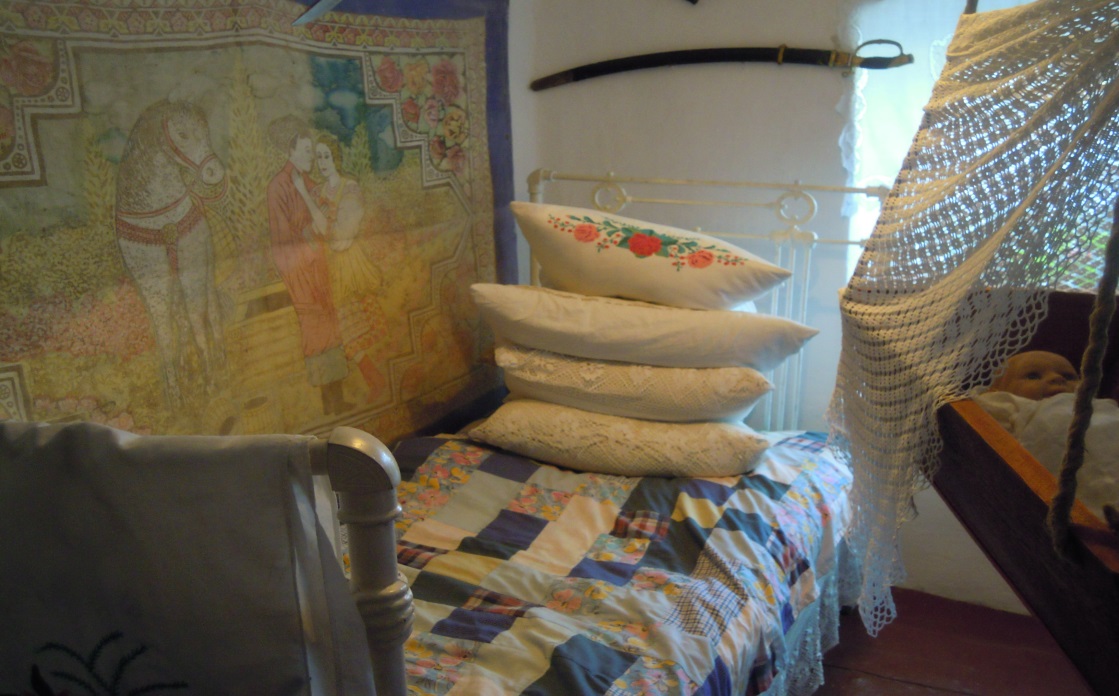 Ценности- это все, что имеет значение для человека-страна, дом, культура и наследие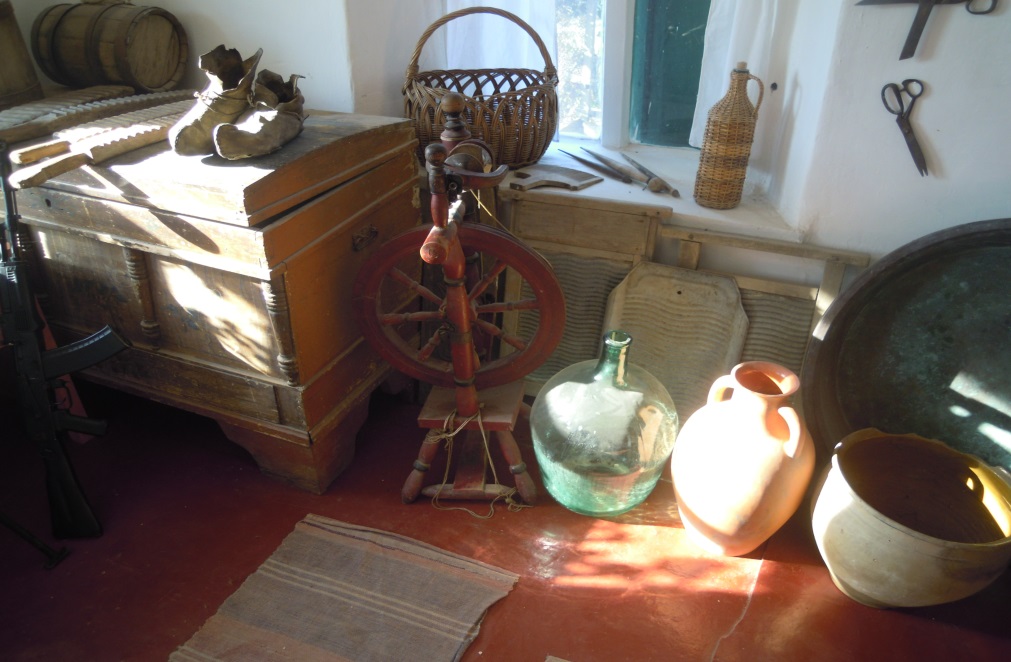 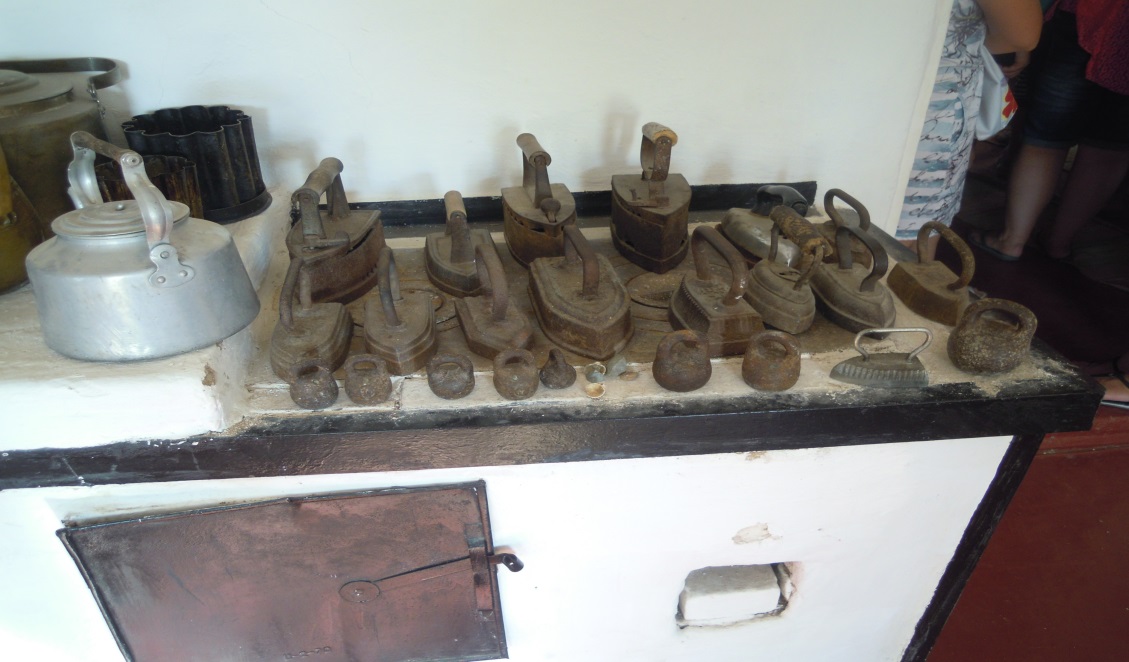 Передача вещей, принадлежащих далеким предкам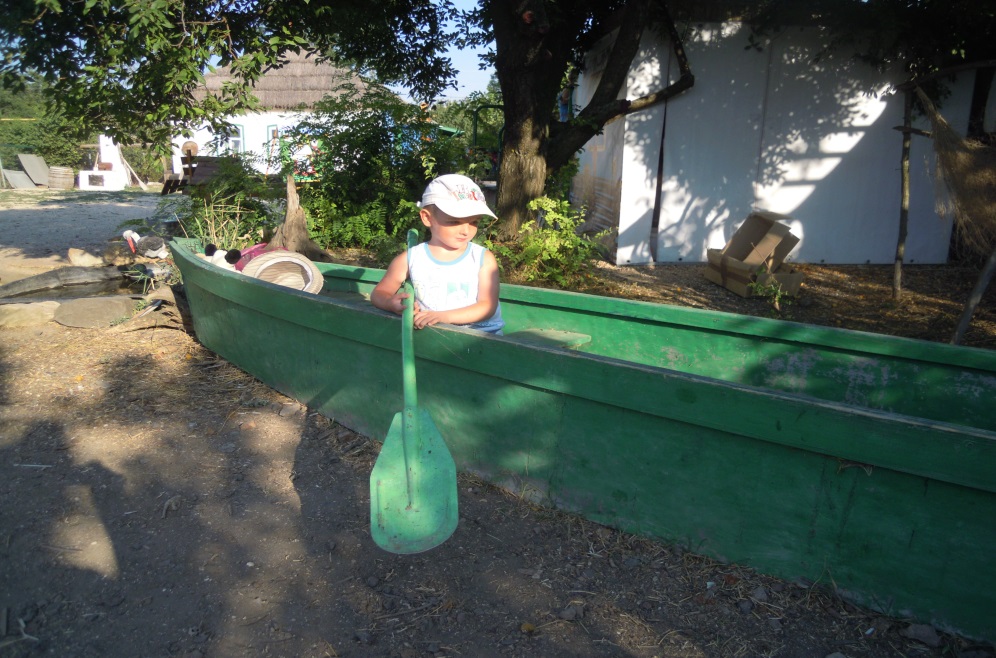 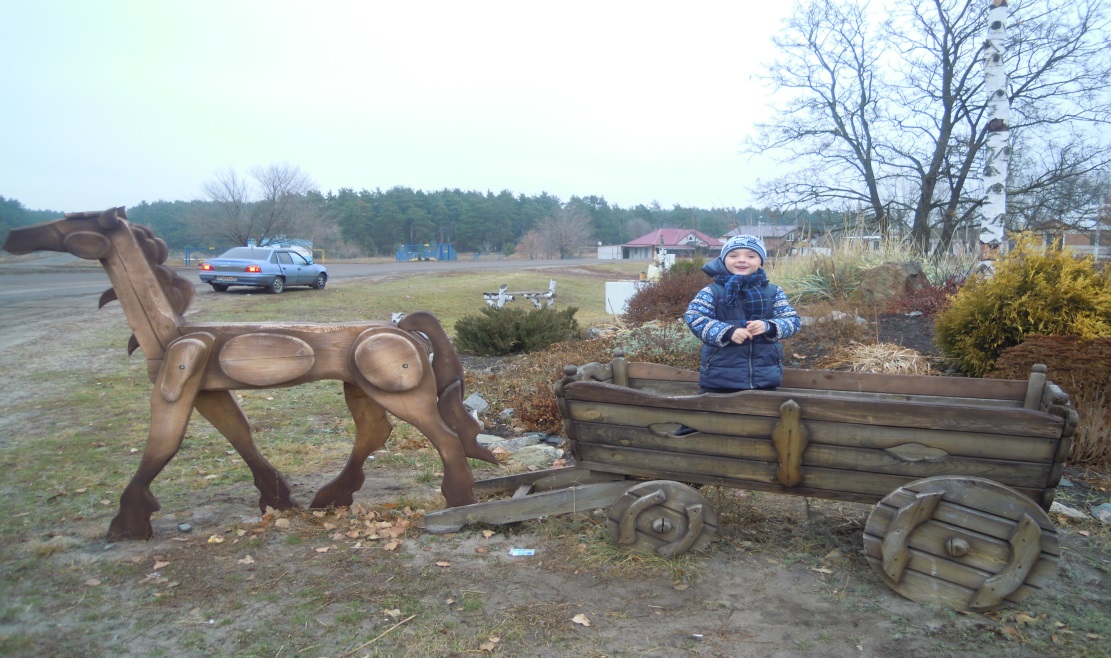 Приобщение к исконно-русским традициям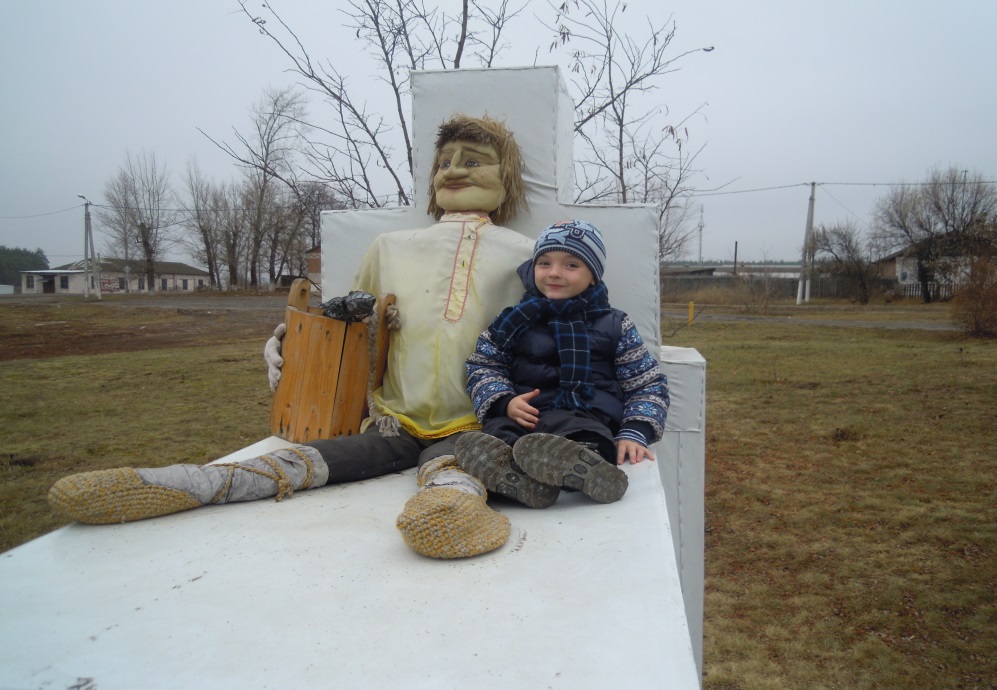 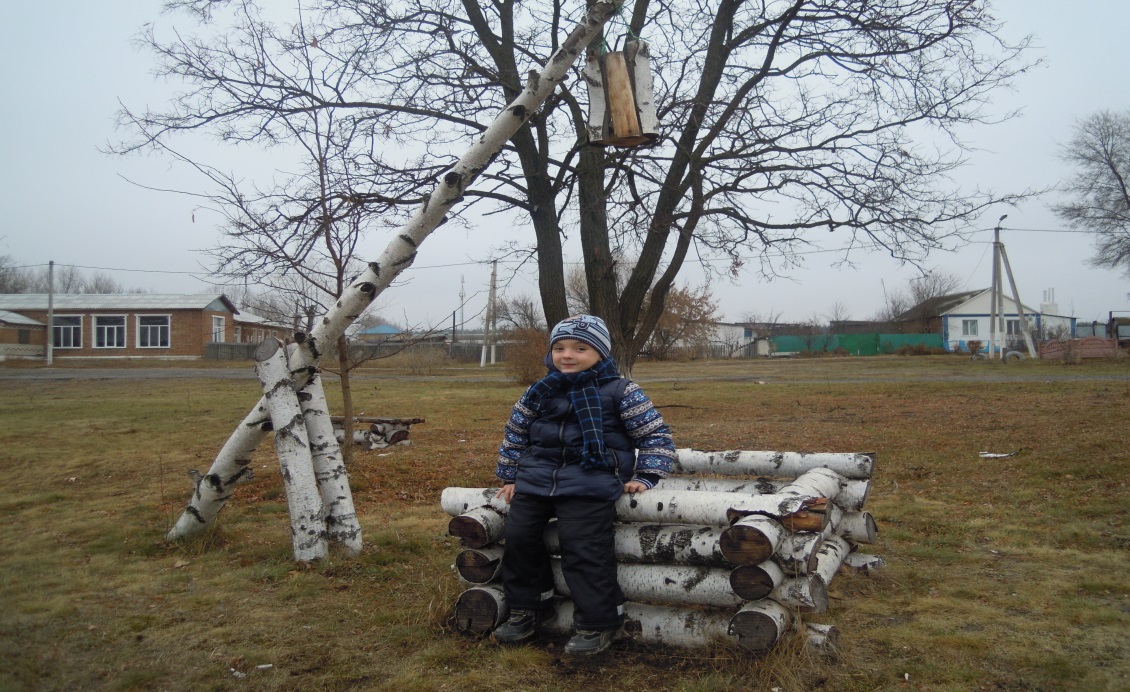 чтобы родник семейных традиций был жив и не иссяк никогда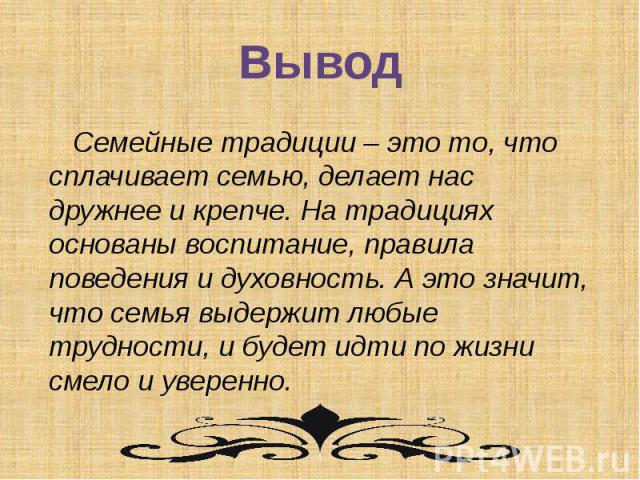 